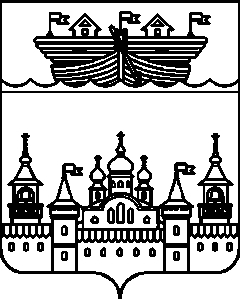 СЕЛЬСКИЙ СОВЕТ КАПУСТИХИНСКОГО СЕЛЬСОВЕТАВОСКРЕСЕНСКОГО МУНИЦИПАЛЬНОГО РАЙОНАНИЖЕГОРОДСКОЙ ОБЛАСТИРЕШЕНИЕ 29 ноября 2019 года	№40Об участии в проекте по поддержке местных инициатив в 2020 годуВ соответствии с постановлением Правительства Нижегородской области от 22 декабря 2017 года № 945 «О реализации на территории Нижегородской области проекта по поддержке местных инициатив», приказом министерства внутренней региональной и муниципальной политики Нижегородской области от 26 ноября 2019 г. № 320-111/19П/од, в целях реализации на территории Капустихинского сельсовета проекта по поддержке местных инициатив в 2020 году, а также в целях повышения качества социальных услуг на местном уровне, сельский Совет решил: 1.Принять участие в проекте по поддержке местных инициатив в 2020 году.2.Рекомендовать администрации Капустихинского сельсовета принять участие в конкурсном отборе проектов по поддержке местных инициатив.3.Настоящее решение опубликовать в средствах массовой информации (в информационно-телекоммуникационной сети «Интернет») на официальном сайте администрации Воскресенского муниципального района.4.Настоящее решение вступает в силу со дня его официального опубликования и распространяется на правоотношения, возникшие с 27 ноября 2019 года.Глава местного самоуправления					У.Б. Баранова